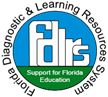 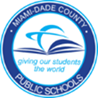 FDLRS-South Parent Services  FDLRS-South ServCalendar of Presentations                          Calendario de P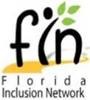 icios a las Familias  FDLRS-South Sevis Familyalresentaciones                              Kalandriye Prezantasyon  March 2021                                                           Marzo                    2021                                                                     Mas 2021EnglishMeeting ID: 996-7889-1788Password: 1234Link: https://dadeschools.zoom.us/j/99678891788?pwd=VG43RmJ3YTQralN5QWd1RUFFRzVDdz09EnglishMeeting ID: 996-7889-1788Password: 1234Link: https://dadeschools.zoom.us/j/99678891788?pwd=VG43RmJ3YTQralN5QWd1RUFFRzVDdz09EspañolID de Reunión: 935-7815-2598Contraseña: 5678Enlace:https://dadeschools.zoom.us/j/93578152598?pwd=NHpESXNPREtQL243Z2VzVnFBdjMzdz09EspañolID de Reunión: 935-7815-2598Contraseña: 5678Enlace:https://dadeschools.zoom.us/j/93578152598?pwd=NHpESXNPREtQL243Z2VzVnFBdjMzdz09Kreyol AyisyenID Reyinyon: 996-7889-1788Modpas: 1234Lyen: https://dadeschools.zoom.us/j/99678891788?pwd=VG43RmJ3YTQralN5QWd1RUFFRzVDdz09Kreyol AyisyenID Reyinyon: 996-7889-1788Modpas: 1234Lyen: https://dadeschools.zoom.us/j/99678891788?pwd=VG43RmJ3YTQralN5QWd1RUFFRzVDdz09-Lunes-Lendi-Martes-Madi-Martes-Madi-Miércoles-Mèkredi-Miércoles-Mèkredi-Jueves-Jedi122334Exceptional Student Education (ESE) Parent SurveyEnglish 9:00 – 9:30 AM Encuesta para Padres con estudiantes en Educación Especial (ESE)Español 9:00 – 9:30 AM Encuesta para Padres con estudiantes en Educación Especial (ESE)Español 9:00 – 9:30 AMExceptional Student Education (ESE) Parent SurveyEnglish 3:30 – 4:00 PMExceptional Student Education (ESE) Parent SurveyEnglish 3:30 – 4:00 PMEncuesta para Padres con estudiantes en Educación Especial (ESE)Español 3:30 – 4:00 PM899Edikasyon Elèv Eksepsyonèl (ESE) Sondaj  10Edikasyon Elèv Eksepsyonèl (ESE) Sondaj  1011Florida Diagnostic & Learning  Resources System-South (FDLRS-South) AwarenessEnglish 9:00 – 9:30 AMInformación sobre los servicios de Florida Diagnostic & Learning Resources System (FDLRS-South) Español 9:00 – 9:30 AMInformación sobre los servicios de Florida Diagnostic & Learning Resources System (FDLRS-South) Español 9:00 – 9:30 AMParan YoKreyol Ayisyen 9:00 – 9:30 AMFlorida Diagnostic & Learning  Resources System-South (FDLRS-South) AwarenessEnglish 3:30 – 4:00 PMParan YoKreyol Ayisyen 9:00 – 9:30 AMFlorida Diagnostic & Learning  Resources System-South (FDLRS-South) AwarenessEnglish 3:30 – 4:00 PMInformación sobre los servicios de Florida Diagnostic & Learning Resources System (FDLRS-South) Español 3:30 – 4:00 PM151616171718Exceptional Student Education (ESE) Parent SurveyEnglish 3:30 -4:00 PMEncuesta para Padres con estudiantes en Educación Especial (ESE)Español 3:30 -4:00 PMEncuesta para Padres con estudiantes en Educación Especial (ESE)Español 3:30 -4:00 PMExceptional Student Education (ESE) Parent SurveyEnglish 9:00 – 9:30 AMExceptional Student Education (ESE) Parent SurveyEnglish 9:00 – 9:30 AMEncuesta para Padres con estudiantes en Educación Especial (ESE)Español 9:00 – 9:30 AM22 23 23Florida Diagnostic & Learning  Resources   24Florida Diagnostic & Learning  Resources   24 25Florida Diagnostic & Learning Resources System-South (FDLRS-South) AwarenessEnglish 3:30 – 4:00 PMInformación sobre los servicios de Florida Diagnostic & Learning Resources System (FDLRS-South) Español 3:30 – 4:00 PMInformación sobre los servicios de Florida Diagnostic & Learning Resources System (FDLRS-South) Español 3:30 – 4:00 PMSystem-South (FDLRS-South) Awareness English 9:00 – 9:30 AMEdikasyon Elèv Eksepsyonèl (ESE) Sondaj  Paran YoKreyol Ayisyen 3:00 – 3:30 PMSystem-South (FDLRS-South) Awareness English 9:00 – 9:30 AMEdikasyon Elèv Eksepsyonèl (ESE) Sondaj  Paran YoKreyol Ayisyen 3:00 – 3:30 PMInformación sobre los servicios de Florida Diagnostic & Learning Resources System (FDLRS-South) Español 9:00 – 9:30 AM 